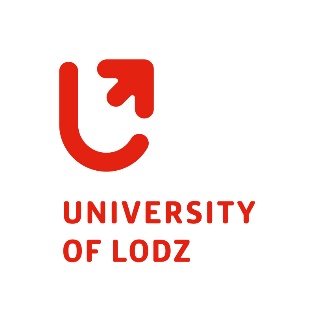 Data processing information clausefor candidates to UL Doctoral SchoolsThe controller of your personal data is the University of Lodz, with its registered office at ul. Narutowicza 68, 90-136 LodzIn any case, you may contact the Data Protection Officer by e-mail to: iod@uni.lodz.plYour personal data will be processed for the purpose of holding recruitment/admission of doctoral candidates to the doctoral school;Your personal data will be processed according to the binding legal acts, especially the Law on Higher Education and Science and/or internal regulations of the University.Entities authorized under legal provisions or agreements concluded with the University of Lodz may receive your personal data;Your personal data will be stored for the period of time that is necessary to achieve the purpose they were collected for. If the candidate:resigns from the participation in the recruitment to the doctoral school, resigns from taking up doctoral studies or receives refusal letter:documents collected during recruitment are returned to the candidate;the data collected in the Online Application System (IRK) are deleted;gets admission to the doctoral school – data collected during recruitment are transferred to digital data systems of the University of Lodz;You have the right to:access your data;rectify your data when they do not comply with the facts;erase, restrict the processing of and transfer your data, in cases provided for by law;object to the processing of your data;lodge a complaint with the supervisory authority, which is the President of the Personal Data Protection Office with its registered office in Warsaw, ul. Stawki 2.The provision of personal data is voluntary, but necessary for the purposes referred to in clause 3 above.Your personal data will be processed according to Article 6(1)(c) of the Regulation (EU) 2016/679 of the European Parliament and of the Council of 27 April 2016 on the protection of natural persons with regard to the processing of personal data and on the free movement of such data, and repealing Directive 95/46/EC (the General Data Protection Regulation, GDPR)